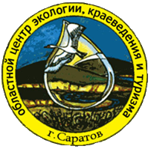 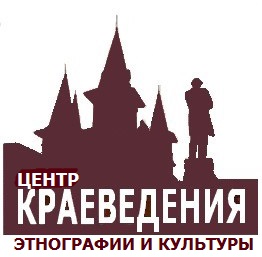 ГОСУДАРСТВЕННОЕ БЮДЖЕТНОЕ УЧРЕЖДЕНИЕСАРАТОВСКОЙ ОБЛАСТИ ДОПОЛНИТЕЛЬНОГО ОБРАЗОВАНИЯ«ОБЛАСТНОЙ ЦЕНТР ЭКОЛОГИИ, КРАЕВЕДЕНИЯ И ТУРИЗМА»ОТДЕЛ «ЦЕНТР КРАЕВЕДЕНИЯ, ЭТНОГРАФИИ И КУЛЬТУРЫ»ВЫСТАВКА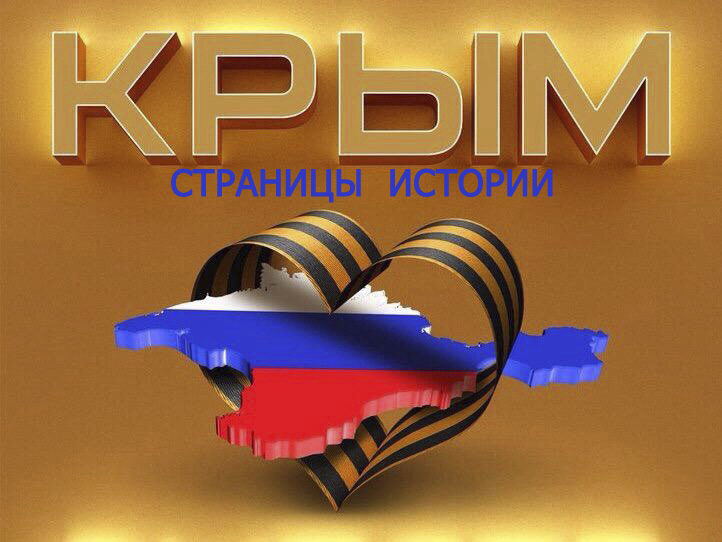 к 7-ой годовщиневоссоединения Крыма с Россией2014-2021 Автор-составитель А.В. Пузиков2021 годСТРАНИЦЫ ИСТОРИИ                                                             КРЫМ                                                                                                                                                   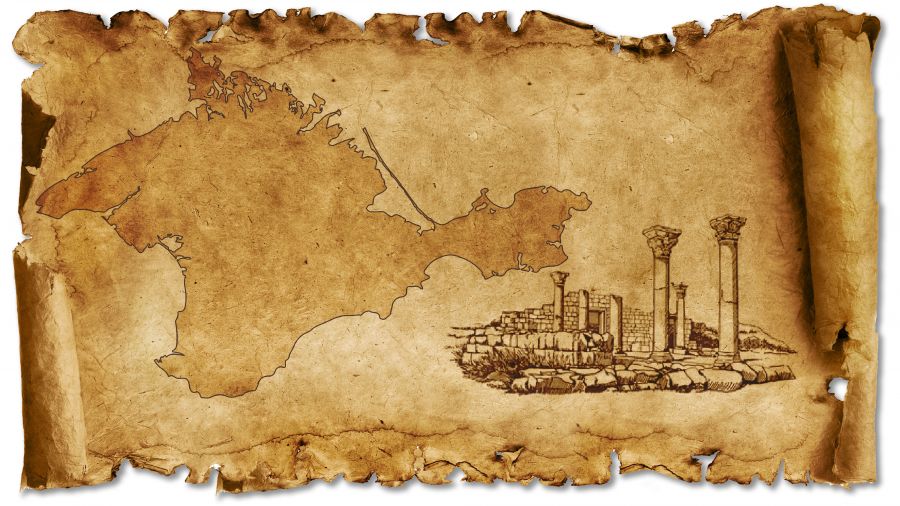 Крымский полуостров, он же Таврия, омывается Чёрным и Азовским морями.Первые люди на полуострове появились ещё в палеолите, о чём свидетельствуют археологические раскопки стоянок Староселье и Киик-Коба.В I тысячелетии до нашей эры на этой земле расселились племена киммерийцев, скифов и тавров.С V века на несколько столетий Крым попадает под влияние Византии. В VII-IX веках вся территория Крыма, за исключением Херсона, входят в зону Хазарского каганата.В первой половине XII века Крым был захвачен монголо-татарами. В XIV-XV мощное государство Золотая Орда, в которую входил и Крым, начинает распадаться на ряд ханств: Казанское, Астраханское, Сибирское, Крымское (1443 год).В 1475 году Крымское ханство стало вассалом Турции и использовалось ею как плацдарм для агрессии и нападении на русские земли.СТРАНИЦЫ ИСТОРИИ                                                             КРЫМ                                                                                                                                                   РУССКО-ТУРЕЦКАЯ ВОЙНА 1768-1774Осенью 1768 года Турция, подстрекаемая Францией и Англией, объявила войну России. Военные действия начались весной 1769 года.Причины войны.Турция стремилась расширить свою империю за счёт причерноморских земель.Россия стремилась обезопасить южные земли со стороны Крымского ханства и притязаний Турции.Возможность освоения причерноморских степей для развития хозяйства.Ослабление Османской империи.1770 годСТРАНИЦЫ ИСТОРИИ                                                             КРЫМ                                                                                                                                                   По распоряжению Екатерины II для прославления победы была воздвигнуты Чесменская колонна в Царском Селе (1778), а также построены Чесменский дворец (1774—1777) и Чесменская церковь святого Иоанна Предтечи (1777—1780) в Санкт-Петербурге. В память о Чесменской победе были отлиты золотые и серебряные медали. Имя «Чесма» носил эскадренный броненосец российского военного флота.В июле 2012 г. Президент Российской Федерации В.В. Путин подписал поправки в закон «О днях воинской славы и памятных датах России», которые дополняют перечень дней воинской славы датой 7 июля — Днём победы русского флота над турецким флотом в Чесменском сражении. Чесменская победа является одной из самых блестящих побед русского флота в военно-морской летописи России.1771 годВ 1771 году начались военные действия в Крыму.1772 – 1773 годСТРАНИЦЫ ИСТОРИИ                                                             КРЫМ                                                                                                                                                   1774 год10 июля 1774 г. в деревне Кючук-Кайнарджи был заключен мир с Османской империей.1777-1778 годы«ГРЕЧЕСКИЙ ПРОЕКТ»1779 годСТРАНИЦЫ ИСТОРИИ                                                             КРЫМ                                                                                                                                                   1783 годВХОЖДЕНИЕ КРЫМА В СОСТАВ РОССИИЧЕРНОМОРСКИЙ ФЛОТ. СЕВАСТОПОЛЬ.1784 годСТРАНИЦЫ ИСТОРИИ                                                             КРЫМ                                                                                                                                                 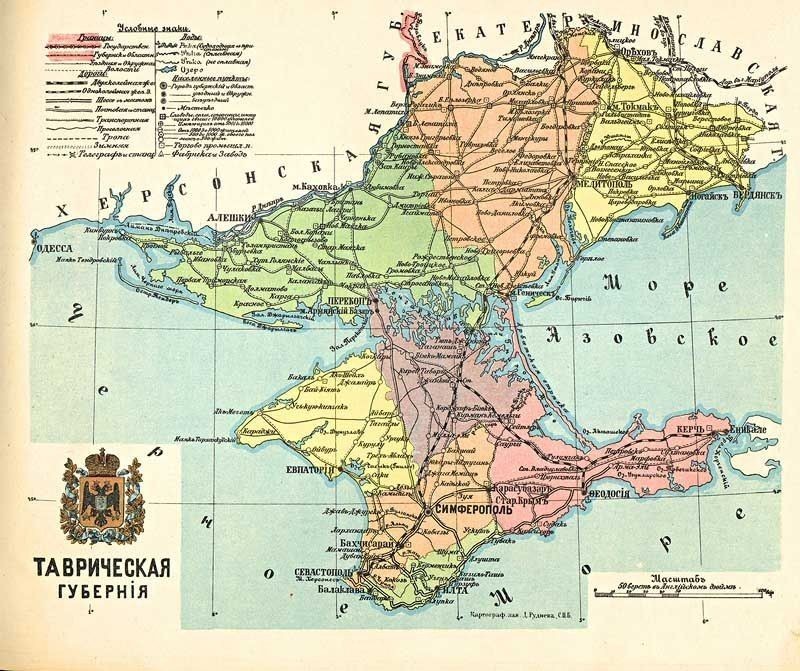 КРЫМСКАЯ ВОЙНА (1853-1856)Причины войны. - столкновение интересов России с Англией, Францией, Австрией на Ближнем Востоке и Балканах;- стремление Турции вернуть Крым, Кавказ и влияние на Балканах.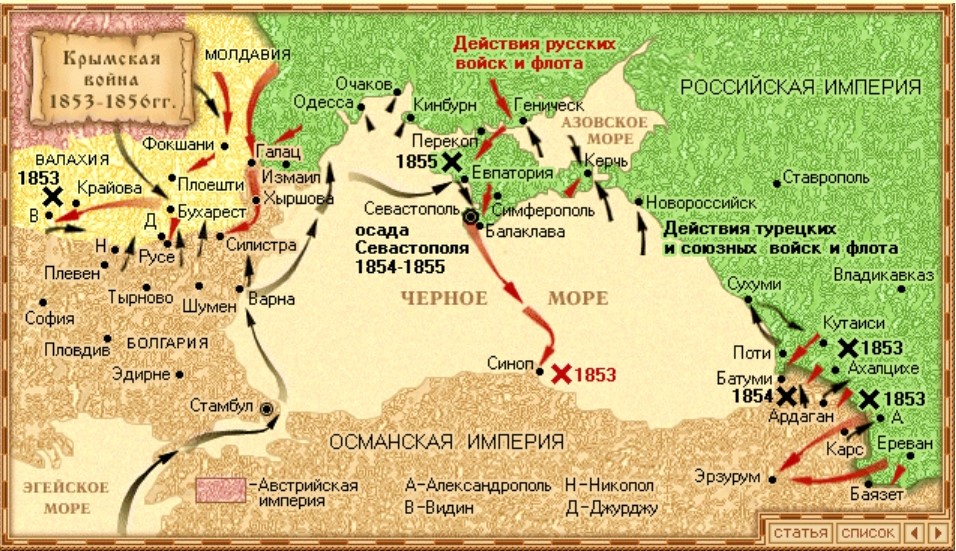 СТРАНИЦЫ ИСТОРИИ                                                             КРЫМ                                                                                                                                                 СИНОПСКОЕ СРАЖЕНИЕ18 ноября 1853 года отряд кораблей Черноморского флота под командованием вице-адмирала П.С. Нахимова за три часа разбил и сжёг в Синопской бухте лучшую турецкую эскадру.ОБОРОНА СЕВАСТОПОЛЯПервая (вторая была во время Великой Отечественной войны, в 1941-1942гг.) оборона Севастополя (главная база Черноморского флота) длилась почти год – 349 дней, с 16 сентября 1854 года по 27 августа 1855 года. Блокада Севастополя стала кульминацией Крымской войны. В первые дни блокады 7-ми тысячный гарнизон города противостоял 60-ти тысячному англо-французскому десанту.Севастопольскую оборону возглавлял начальник штаба Черноморского флота вице-адмирал В.А. Корнилов, а после его гибели - командующий эскадрой вице-адмирал П.С. Нахимов.Это поражение стало ключевым и послужило импульсом к завершению войны.Во время обороны Севастополя погибли адмиралы Корнилов, Нахимов, Истомин.Итоги войны. Парижский мирный договор (18 марта 1856 г.)- России вернули Севастополь в обмен на турецкую крепость Карс;- Россия потеряла устье Дуная;- Чёрное море получало статус нейтрального, что лишало Россию и Турцию иметь здесь военный флот.СТРАНИЦЫ ИСТОРИИ                                                             КРЫМ                                                                                                                                                 1874 годВ Крыму строится железная дорога, соединившая его с материковой Россией. Отныне полуостров начинает развиваться как курортный регион империи.1918 годПосле революционных событий в Петрограде в 1917 г. в январе 1918 г. большевики взяли власть в Феодосии, Керчи, Ялте и Симферополе.ВЕЛИКАЯ ОТЕЧЕСТВЕННАЯ ВОЙНА 1941-1945гг.Героическая оборона Севастополя. 30 октября 1941 г. – 4 июля 1942 г.Указом Президиумом Верховного Совета СССР от 8 мая 1965 года город-герой Севастополь был награждён орденом Ленина и медалью «Золотая Звезда»1954 год СТРАНИЦЫ ИСТОРИИ                                                             КРЫМ                                                                                                                                                 1991 годаДЕНЬ РЕСПУБЛИКИ КРЫМ2014 годКРЫМСКАЯ ВЕСНАСТРАНИЦЫ ИСТОРИИ                                                             КРЫМ                                                                                                                                                  17 марта 2014 года Республика Крым и Севастополь обратились с просьбой о присоединении к России.

18 марта 2014 года 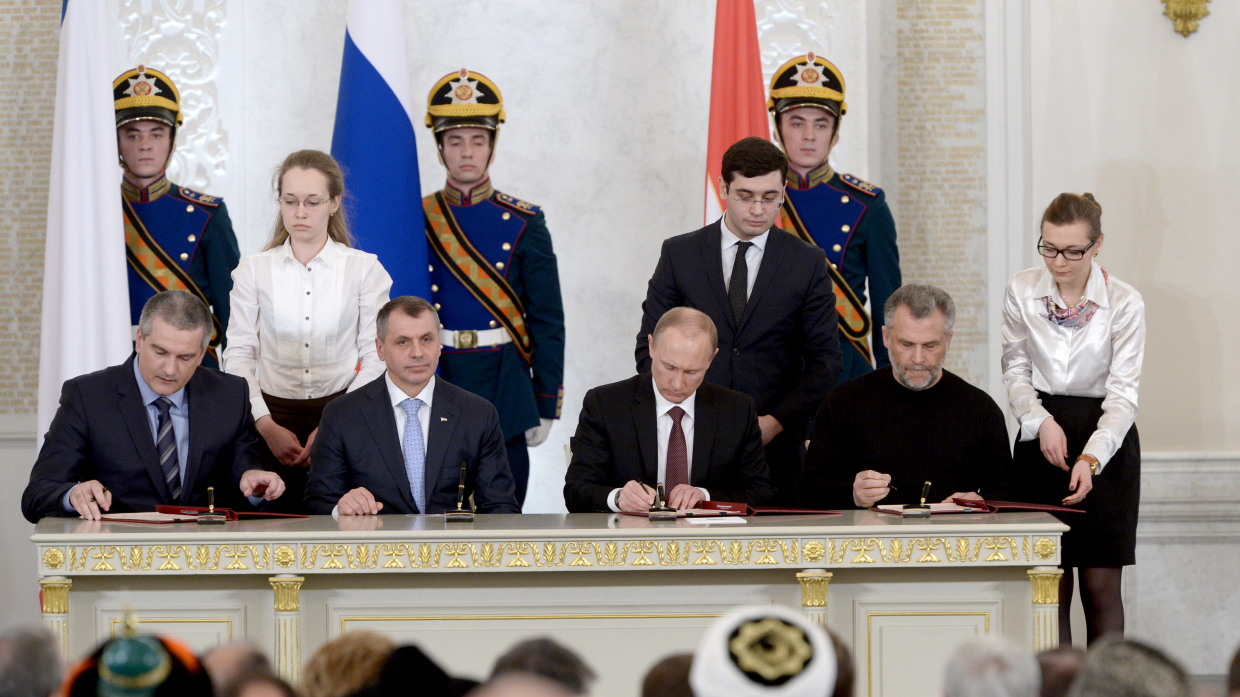 подписан межгосударственный Договор между Российской Федерацией, Республикой Крым и Севастополем о принятии их в состав Российской Федерации.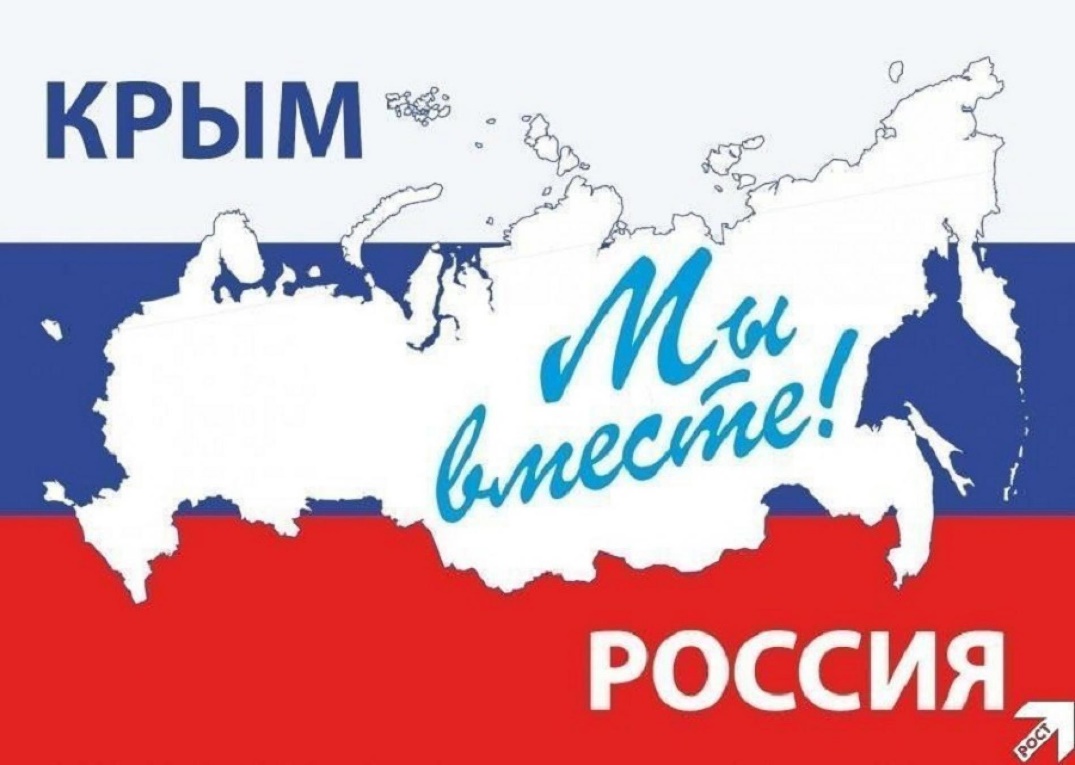 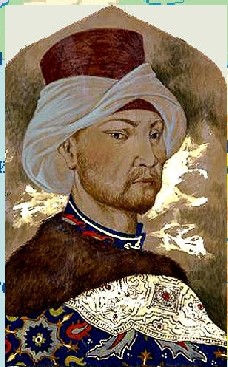 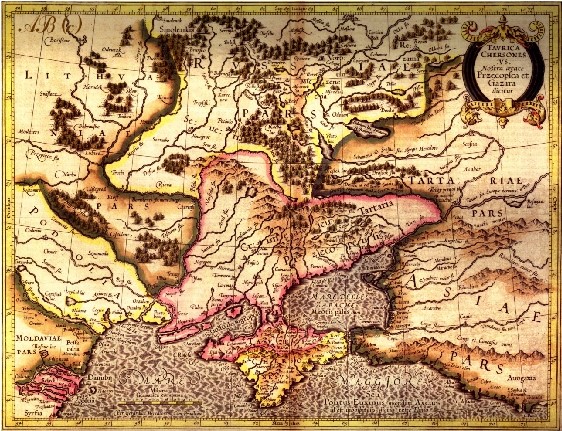 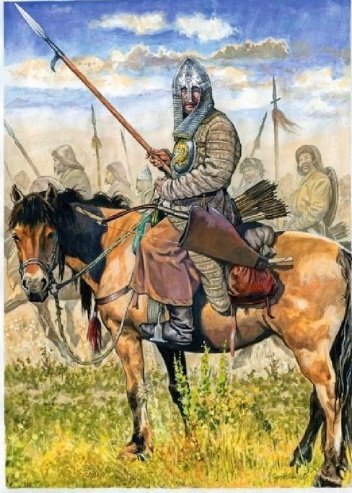 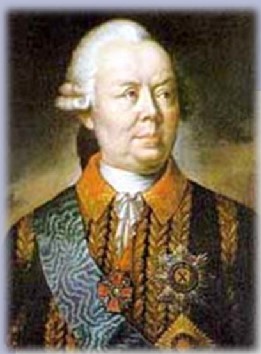 Пётр Алексеевич Румянцев-Задунайский – главнокомандующий русской армии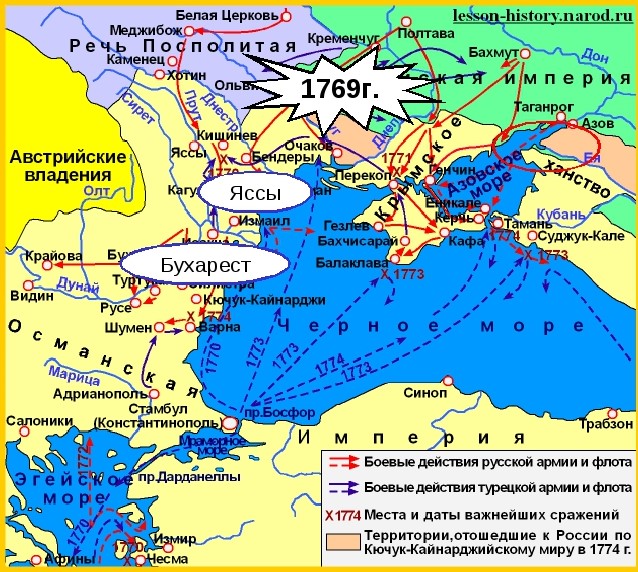 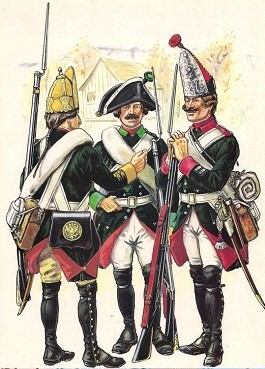 Русская армия под командованием талантливого полководца П.А. Румянцева одержала победы на реках Ларга и Кагул (притоках реки Прут) и вышла к Дунаю.Русская армия под командованием талантливого полководца П.А. Румянцева одержала победы на реках Ларга и Кагул (притоках реки Прут) и вышла к Дунаю.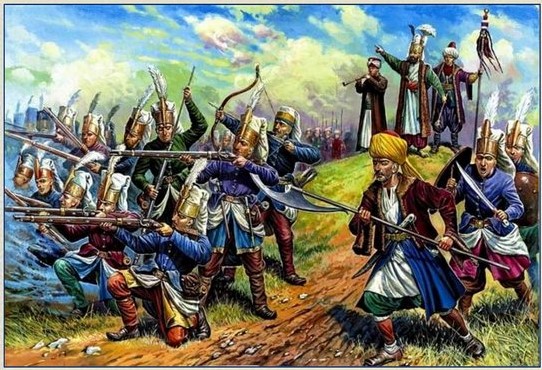 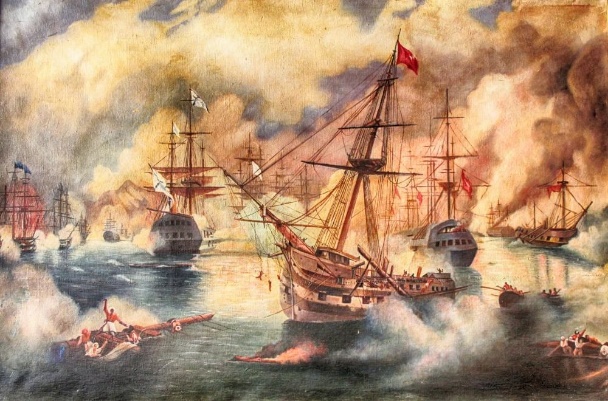 В этот же 1770 год русский флот под командованием А.Г. Орлова и адмиралов Г.А. Спиридова и И.С. Грейга, выйдя из Петербурга, через Гибралтар вошёл в Средиземное море и в Чесменской бухте у берегов Малой Азии полностью уничтожили турецкую эскадру. Турецкий флот был блокирован в Чёрном море.В этот же 1770 год русский флот под командованием А.Г. Орлова и адмиралов Г.А. Спиридова и И.С. Грейга, выйдя из Петербурга, через Гибралтар вошёл в Средиземное море и в Чесменской бухте у берегов Малой Азии полностью уничтожили турецкую эскадру. Турецкий флот был блокирован в Чёрном море.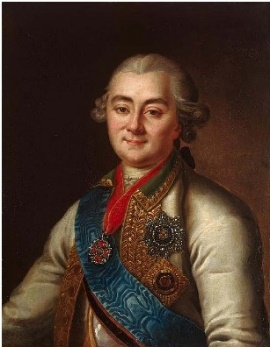 А.Г. Орлов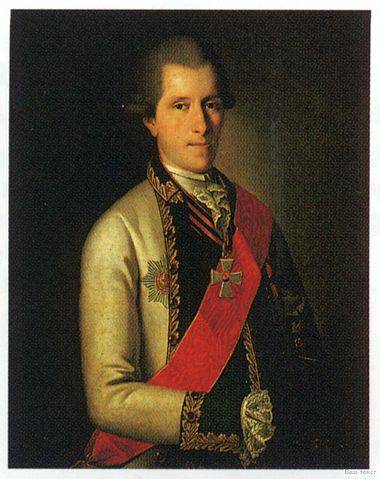 Самуил Карлович Грейг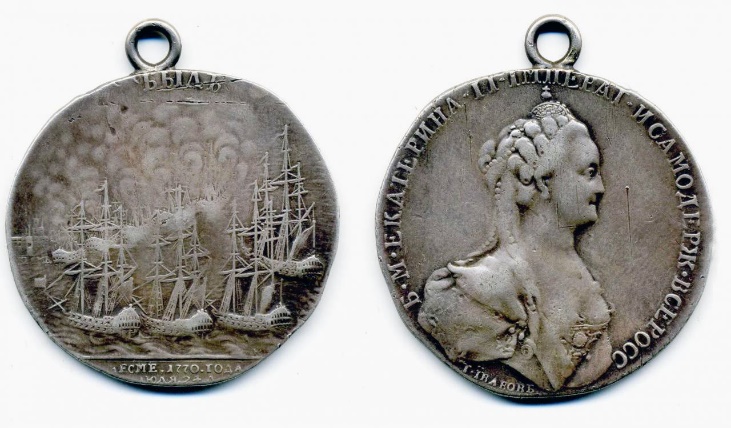 Медаль «В память сожжения при Чесме турецкого флота». 1770 г.Григорий Андреевич Спиридов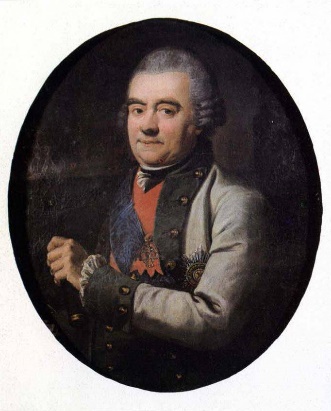 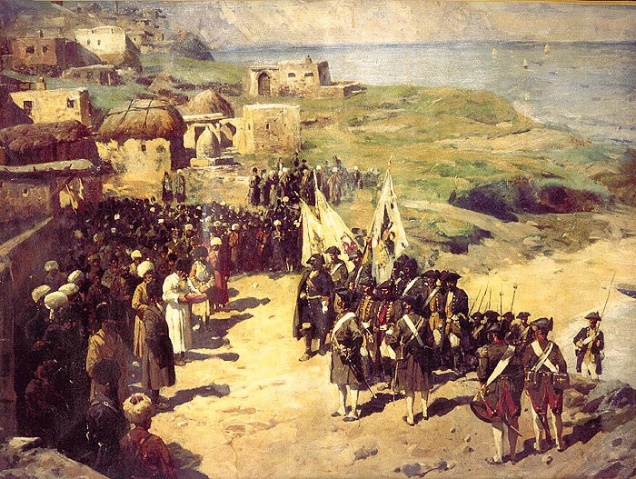 КрымРусская армия под командованием Василия Долгорукова вторглась на полуостров Крым. Войска хана Салима III были разбиты. Бахчисарай разрушен, полуостров опустошён. Хан Салим III сбежал в Стамбул. Крымская знать сложила оружие и согласилась с воцарением Сахиба II Гирея. Крым был объявлен независимым от Османской империи.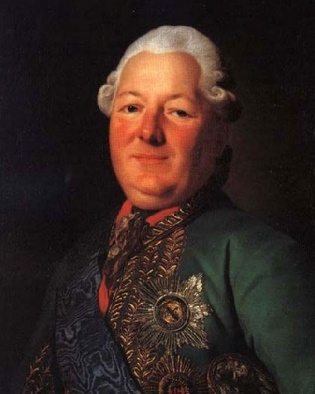 Генерал-аншеф, князь Василий Долгорукий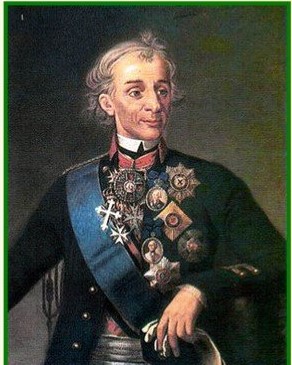 Военные действия продолжались. Только когда русские войска под командованием Александра Васильевича Суворова взяли крепость Туртукай на Дунае, турки начали переговоры о мире.«Слава Богу, слава вам, Туртукай взят, и я там», — писал Суворов Салтыкову. «Победителя не судят» такими словами отреагировала Екатерина II на взятие Туртукая Суворовым и прислала ему орден святого Георгия II-й степени за храброе и мужественное дело.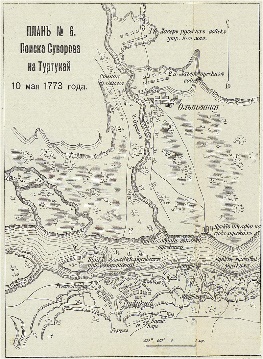 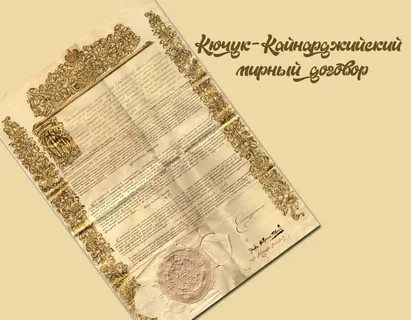 К России отходили причерноморские города Керчь, Еникали, Кинбурн. Российской признавалась Кабарда на Северном Кавказе. Россия получила право иметь военный и торговый флот на Черном море. Торговые суда могли беспрепятственно проходить в Средиземное море через турецкие проливы Босфор и Дарданеллы. Дунайские княжества (Валахия, Молдавия, Бессарабия) формально остались за Турцией, но фактически Россия держала их под своей защитой. Турция обязывалась выплатить огромную контрибуцию в 4 млн. рублей. Но самой существенной потерей Блистательной порты являлось признание независимости Крымского ханства.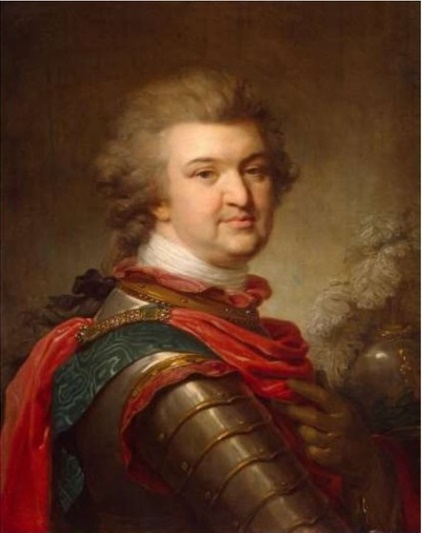 Князь Григорий Потёмкин-ТаврическийВ 1777-1778 гг. в России главнокомандующий Г.А. Потемкин, ставший первым лицом в государстве после императрицы, разрабатывал «греческий проект». Этот проект предусматривал изгнание Россией в союзе с Австрией турок из Европы, освобождение балканских христиан - греков, болгар, овладение Царьградом и возрождение Византийской империи.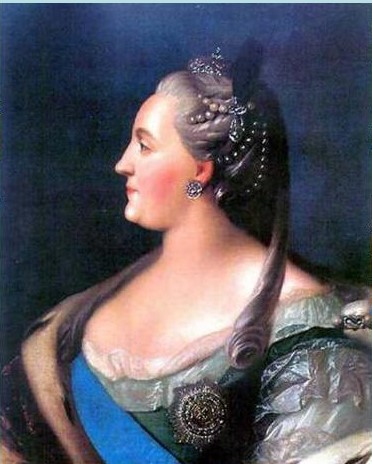 Императрица Екатерина II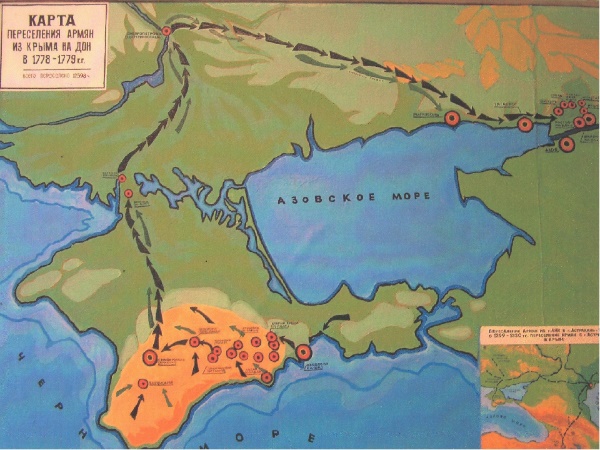 10 марта 1779 года подписали Айналы-Кавакскую конвенцию, по которой и Турция, и Россия вывели свои войска из Крыма, признав его независимость. Начиная с ноября 1779 года А.В. Суворов, исполняя Указ Екатерины II, в течение года вывозит из Крыма всё христианское население. Это переселение было организовано с целью ослабить экономику Крымского ханства, так как армяне и греки в отличии от крымских татар, были преимущественно земледельцами и ремесленниками. Ханская казна основывалась на их налогах. С исходом христиан ханство было обескровлено и разорено.В 1779 году переселённые армяне основали город Нахичевань-на-Дону, а греки-Мариуполь.Князь Потёмкин принимает Крым в подданство России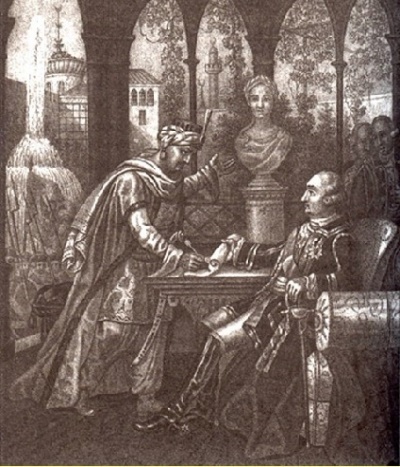 В феврале 1783 года последний крымский хан из рода Гиреев-Шахин-Гирей – подписал отречение от престола и покинул Бахчисарай. Значительная часть масульманского населения эмигрировала в Турцию. 8 апреля 1783 г. Екатерина II обнародовала указ о включении Крыма в состав России. Новоприсоединенные крымские владения называли Тавридой. Фаворит императрицы Григорий Потемкин (князь Таврический) должен был заботиться об их заселении, развитии хозяйства, строительстве городов, портов, крепостей.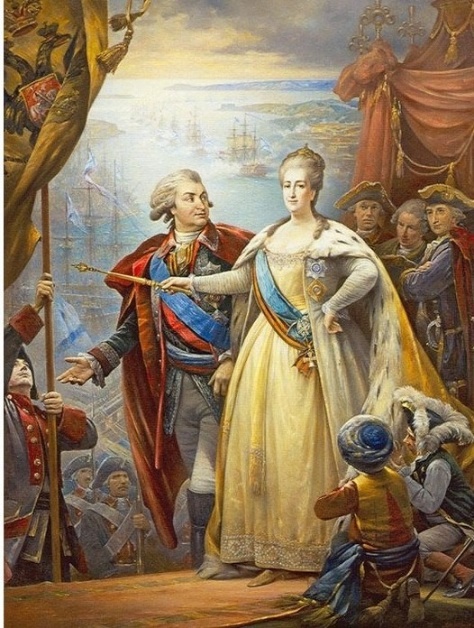 1783 год является также годом создания Черноморского флота России. Главной базой создаваемого русского Черноморского военного флота должен был стать Севастополь в Крыму. Этот город строили на земле древнего Херсонеса, известного в русских летописях под именем Корсунь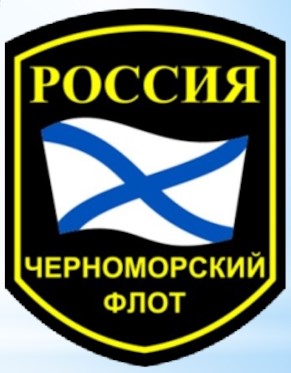 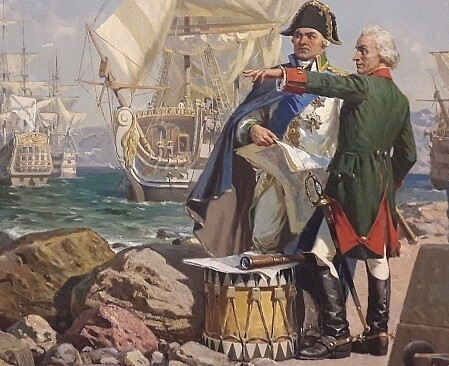 А.В. Суворов и Ф.Ф. Ушаков в СевастополеУказом Екатерины II от 2 февраля 1784 года была учреждена Таврическая губерния под управлением князя Г.А. Потемкина, состоящая из Крымского полуострова и Тамани.В Указе было сказано: «...полуостров Крым с землею, лежащей между Перекопа и границ Екатеринославского наместничества, учреждая областью, под именем Таврической.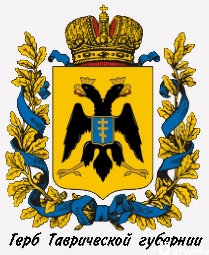 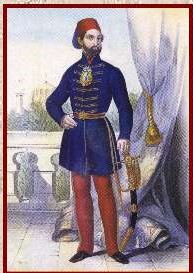 ТурцияАбдул-Меджитсоюзники:Англия, Франция, СардинияОсновные события Крымской войны18 ноября 1853 года – Синопское сражение.Март 1854 года Англия и Франция объявляет войну России.Сентябрь 1854 года высадка англо-французских войск в Крыму.16 сентября 1854 г. – 27 августа 1855 г. – оборона Севастополя.18 марта 1856 года – подписание Парижского мирного договора.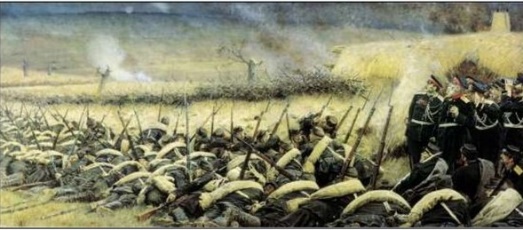 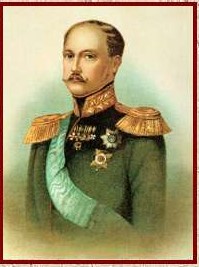 РоссияНиколай IАлександр IIнет союзников 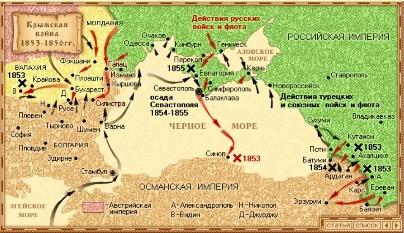 Синопский бойЭто было первое сражение Крымской войны и последнее сражение парусного флота в истории. Победа русского флота послужила причиной вступления в войну Великобритании и Франции на стороне Турции.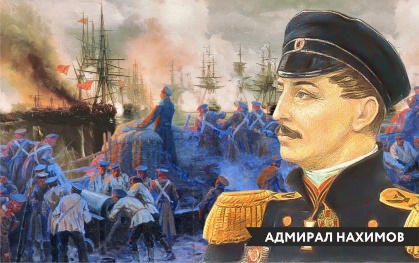 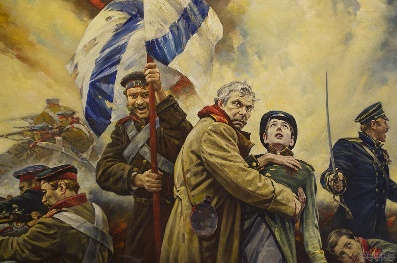 Исход Севастопольской обороны предрешил захват противником 9 сентября 1855 года Малахова кургана. Дальнейшая оборона города была бессмыслена. Отступающими русскими войсками город был подожжён, пороховые погреба взорваны, корабли затоплены.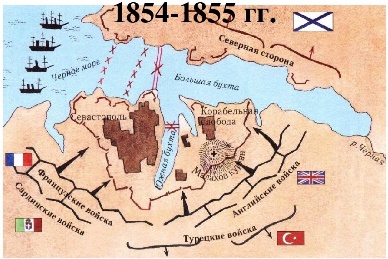 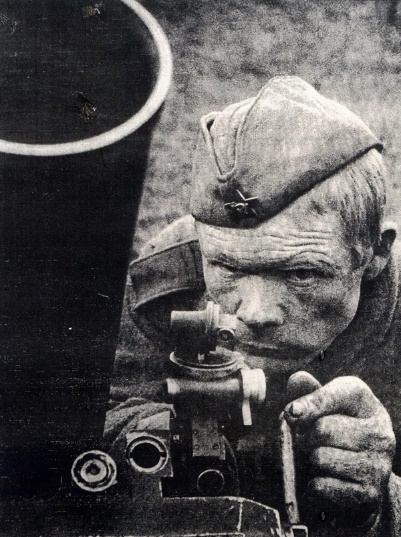 Оборона Севастополя продолжалась 250 дней и является примером массового героизма и самопожертвования советских войск и ополчения. В борьбе за Севастополь противник потерял около 300 тыс. убитыми и ранеными. За проявленное мужество в обороне Севастополя 46 воинов были удостоены звания Героя Советского Союза.В ознаменовании подвига защитников города 22 декабря 1942 года была учреждена медаль «За оборону Севастополя», которой награждено свыше 39 тыс. человек. 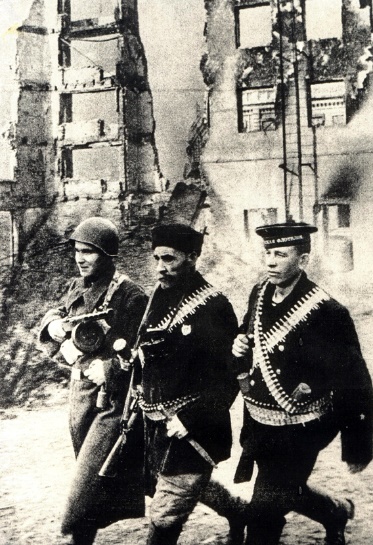 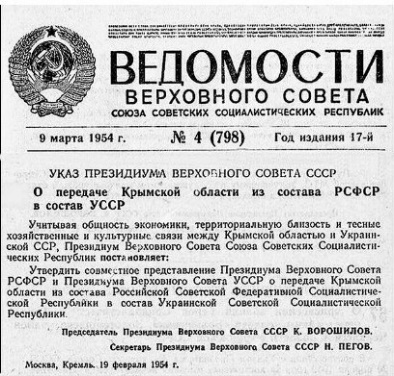 19 февраля 1954 года Президиум Верховного Совета СССР издал Указ «О передаче Крымской области из состава РСФСР в состав УССР». Последствия этой политической ошибки начали сказываться спустя полвека.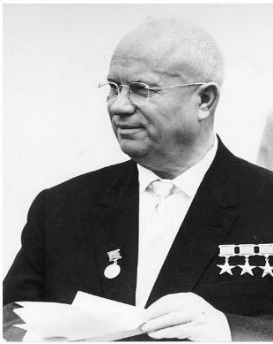  Никита Сергеевич Хрущёв, первый секретарь ЦК КПСС (1953-1964)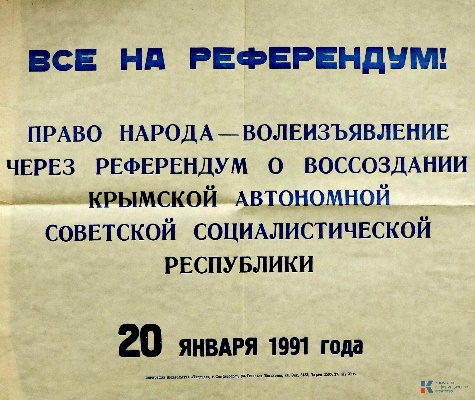 20 января 1991 годав Крыму состоялся референдум, на котором за воссоздание Крымской АССР проголосовало большинство жителей (82.37%). Однако Верховная рада Украины мнение крымчан проигнорировала.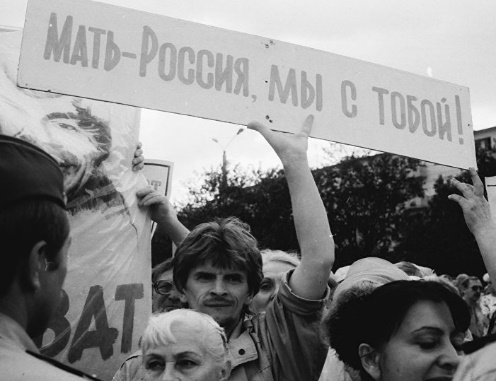 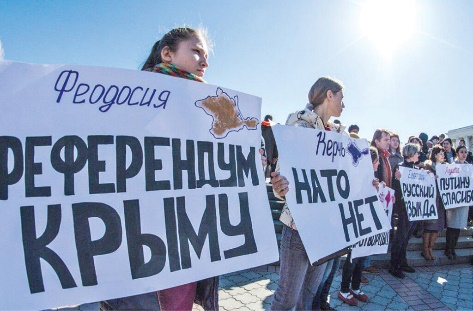 11 марта2014 года Верховный Совет Крыма и Севастопольский городской совет приняли Декларацию о независимости Автономной Республики Крым и Севастополя.
16 марта 2014 годв Крыму состоялся референдум, в котором, по официальным данным, приняло участие около 82 % избирателей, из них 96 % проголосовали за вхождение в Российскую Федерацию.

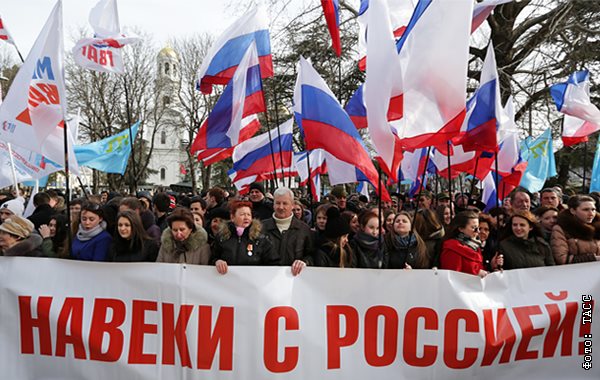 